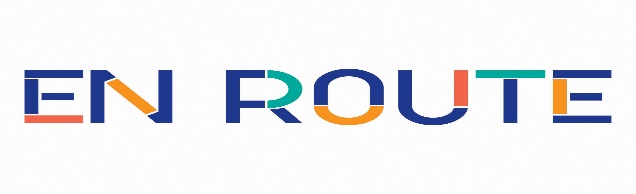 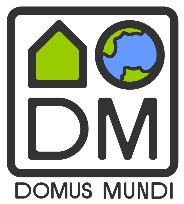 Wordt u onze aannemer voor kleine elektriciteitswerken in de wijken Dampoort-Sint-Amandsberg en Rabot-Blaisantvest?Stel u nu kandidaat!De elektrische installatie van veel bewoners is vaak aan verbetering of zelfs vernieuwing toe.  Zo ook in de wijken Rabot-Blaisantvest en Dampoort-Sint-Amandsberg. Daarom organiseert Domus Mundi vzw er een groepsaankoop in opdracht van Stad Gent, en dat in het kader van de stadsvernieuwingsprojecten Wijk In de Steigers (WIS, Rabot-Blaisantvest) en “En Route: Beter wonen in de Dampoortwijk”.Omdat wij meerdere bewoners in dezelfde wijken bundelen, kunt u daarvan profiteren als aannemer: u voert dezelfde werken uit in twee vastomlijnde actiegebieden en u bespaart op transport en logistiek; in ruil daarvoor hopen we dat terug te zien in uw prijs.In het kader van de stadsvernieuwingsprojecten wordt tot 31 december 2018 (WIS) en 30 september 2019 (En Route) ingezet op de verbetering van de woonkwaliteit in de wijken. Voor dergelijke werken is er een verhoogde premie tot 50% van de kostprijs met een maximum van €5.000 per dossier voorzien in het subsidiereglement van Stad Gent: https://stad.gent/wonen-verbouwen/producten/woonpremie-woonkwaliteit (En Route) en een gelijkaardige premie voor WIS: https://stad.gent/wonen-verbouwen/producten/subsidie-wijk-de-steigers-rabot-blaisantvest. Stad Gent biedt de bewoners ook gratis technische begeleiding van Domus Mundi aan.Verloop van de selectie van de aannemers:Hieronder vindt u een prijsvraag voor een paar vaak voorkomende werken en uw uurtarief voor regiewerken. Wij vragen u ook naar 5 relevante referenties van gelijkaardige werken (voor een bedrag lager dan €2.000) uitgevoerd gedurende de voorbije 6 maanden samen met de gedetailleerde factuur. Domus Mundi krijgt toestemming om de opdrachtgevers te contacteren en te bevragen i.v.m. hun tevredenheid betreffende de uitgevoerde werken.De aannemer(s) wordt (worden) weerhouden op basis van volgende criteria:Enkel de aannemers die 5 referenties van tevreden cliënten kunnen voorleggen komen in aanmerking. Vervolgens worden de aannemers met de beste prijzen weerhouden. Ten slotte nemen we de termijn waarbinnen het merendeel van de dossiers uitgevoerd wordt mee als criterium.Verloop van de uitvoering der werken: Sinds midden 2017 loopt er een sensibiliseringscampagne in de wijken Rabot-Blaisantvest en Dampoort – Sint Amandsberg rond kleinere elektriciteitswerken; bij deze groepsaankoop kunnen de bewoners zich inschrijven via verschillende kanalen. Domus Mundi vzw verzamelt en bundelt de gegevens van de geïnteresseerde bewoners.De selectie van de aannemers gebeurt begin juni 2018.De inschrijvingen worden in de loop van de maand juni aan de weerhouden aannemer(s) doorgegeven om een gedetailleerde persoonlijke offerte ter plaatse bij de bewoners op te maken. De bewoners beslissen al dan niet akkoord te gaan met de offerte en de bestelling te plaatsen. De betaling gebeurt door de bewoners. Het merendeel der werken wordt in de zomer van 2018 uitgevoerd.OPGELET: Dit is geen overheidsopdracht, de Wet van 15 juni 2006 betreffende de overheidsopdrachten en bepaalde opdrachten voor werken, leveringen en diensten en de uitvoeringsbesluiten bij deze Wet zijn niet van toepassing. Er worden op basis van deze prijsvraag geen minimumafnames gegarandeerd aan de aannemers. Door aanvaarding van de individuele offerte van een weerhouden aannemer door een bewoner, komt een contactuele relatie tot stand tussen de bewoner en de aannemer. Noch Domus Mundi vzw, noch Stad Gent is hierbij partij en tot enige verplichting gehouden.Prijsvraag kleine elektriciteitswerken wijken Rabot-Blaisantvest en Dampoort – Sint-Amandsberg naam (natuurlijk persoon of rechtspersoon): adres: telefoon: GSM: e-mail: hier vertegenwoordigd door (enkel indien rechtspersoon): verbindt zich ertoe om gedurende 6 maanden bij opmaak van individuele offertes voor de geïnteresseerde bewoners van de bedoelde wijken onderstaande eenheidsprijzen te hanteren (de vermoedelijke hoeveelheden zijn louter indicatief met het oog op prijsvergelijking tussen de diverse aannemers)Prijzen dienen inclusief afvoer afbraakmateriaal, transportkosten, materialen, hulpstukken en plaatsing te zijn, excl. BTWHandtekening:Gelieve dit formulier ten laatste op 31 mei 2018 volledig ingevuld per mail terug te sturen naar ben@domusmundi.be; bij vragen: Ben Bleys, 09 241 52 97//0484 16 33 94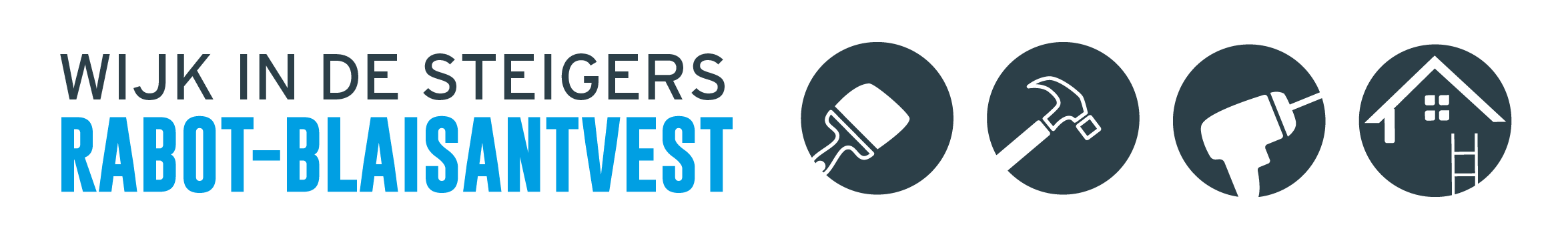 Omschrijving prestatieEenheidsprijsPlannen tekenen + elektriciteitskeuringVervangen stopcontactVastzetten stopcontactVervangen enkelpolige schakelaarVervangen wisselschakelaarBijplaatsen automaat (stopcontacten)Bijplaatsen automaat (verlichting)Bijplaatsen verliesstroomschakelaar 30mABijplaatsen verliesstroomschakelaar 300mAPlaatsing en aansluiting aardingspin (onder kast)Regietarief€/hGelieve te vermelden binnen welke termijn u 10 van dergelijke werken kan uitvoeren:  …